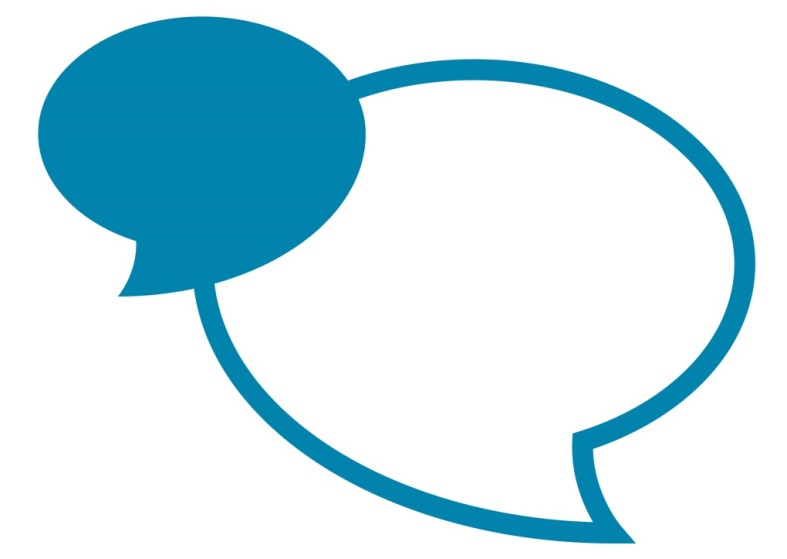 Post SpecificationTo be read in conjunction with the job family role profileDateDateNovember 2020Post TitleBuilding Management CoordinatorBuilding Management CoordinatorJob Family Role ProfileJob Family Role ProfileRT14Final GradeFinal GradeGrade 14Service Area descriptionService Area descriptionService Area descriptionThis is a key post within the Economy & Infrastructure Directorate. The Building Management Team are responsible for the collation of information for all the Council’s assets for building compliance purposes, including corporate buildings and schools for over 500 assets.  The service provided supports a diverse range of property requirements to ensure statutory compliance and management of the council’s portfolio to enable council functions to be delivered efficiently and effectively including children’s services, adult services, highways and fire service.  This is a key post within the Economy & Infrastructure Directorate. The Building Management Team are responsible for the collation of information for all the Council’s assets for building compliance purposes, including corporate buildings and schools for over 500 assets.  The service provided supports a diverse range of property requirements to ensure statutory compliance and management of the council’s portfolio to enable council functions to be delivered efficiently and effectively including children’s services, adult services, highways and fire service.  This is a key post within the Economy & Infrastructure Directorate. The Building Management Team are responsible for the collation of information for all the Council’s assets for building compliance purposes, including corporate buildings and schools for over 500 assets.  The service provided supports a diverse range of property requirements to ensure statutory compliance and management of the council’s portfolio to enable council functions to be delivered efficiently and effectively including children’s services, adult services, highways and fire service.  Purpose of this post Purpose of this post Purpose of this post To support the Building Compliance Manager in the assessment and provision of compliance of the whole of the council’s assets. To maintain, manage and update the Council’s asset information through the Council’s CAFM system-Concerto for compliance purposes, to assist and liaise with the Building Managers understanding of compliance for each of the council’s assets (gap analysis).Communicating with the Health and Safety Teams within the organisation and liaising with the relevant surveyors and lead compliance surveyor to ensure that there is an effective assessment of the assets for compliance purposes.To link with the Capital Programme team to ensure that the CAFM System- Concerto is updated to reflect changes made to the Assets and that all Health and Safety information and maintenance regimes are uploaded into the same.To support the Building Compliance Manager in the assessment and provision of compliance of the whole of the council’s assets. To maintain, manage and update the Council’s asset information through the Council’s CAFM system-Concerto for compliance purposes, to assist and liaise with the Building Managers understanding of compliance for each of the council’s assets (gap analysis).Communicating with the Health and Safety Teams within the organisation and liaising with the relevant surveyors and lead compliance surveyor to ensure that there is an effective assessment of the assets for compliance purposes.To link with the Capital Programme team to ensure that the CAFM System- Concerto is updated to reflect changes made to the Assets and that all Health and Safety information and maintenance regimes are uploaded into the same.To support the Building Compliance Manager in the assessment and provision of compliance of the whole of the council’s assets. To maintain, manage and update the Council’s asset information through the Council’s CAFM system-Concerto for compliance purposes, to assist and liaise with the Building Managers understanding of compliance for each of the council’s assets (gap analysis).Communicating with the Health and Safety Teams within the organisation and liaising with the relevant surveyors and lead compliance surveyor to ensure that there is an effective assessment of the assets for compliance purposes.To link with the Capital Programme team to ensure that the CAFM System- Concerto is updated to reflect changes made to the Assets and that all Health and Safety information and maintenance regimes are uploaded into the same.Key job specific accountabilitiesKey job specific accountabilitiesKey job specific accountabilitiesTo ensure that the Council’s asset lists are updated regularly, to obtain and update the compliance information for the external assets outside of the organisation, with regular communication/reports to the Building Compliance Manager.To obtain reports from the three Building Management Advisors and the Technical Support Officer, via the CAFM system-Concerto, to link with the Lead Compliance Surveyor and Building Managers in relation to a gap analysis for compliance of the Council’s assets.To ensure that the three Building Management Advisors and Technical Support Officer update and provide the building files for each individual building for compliance purposes in an electronic format. To ensure effective communication through the CAFM system-Concerto with the customer base. Liaise with and assist the H&S team in relation to Building Compliance.To ensure that the Council’s asset lists are updated regularly, to obtain and update the compliance information for the external assets outside of the organisation, with regular communication/reports to the Building Compliance Manager.To obtain reports from the three Building Management Advisors and the Technical Support Officer, via the CAFM system-Concerto, to link with the Lead Compliance Surveyor and Building Managers in relation to a gap analysis for compliance of the Council’s assets.To ensure that the three Building Management Advisors and Technical Support Officer update and provide the building files for each individual building for compliance purposes in an electronic format. To ensure effective communication through the CAFM system-Concerto with the customer base. Liaise with and assist the H&S team in relation to Building Compliance.To ensure that the Council’s asset lists are updated regularly, to obtain and update the compliance information for the external assets outside of the organisation, with regular communication/reports to the Building Compliance Manager.To obtain reports from the three Building Management Advisors and the Technical Support Officer, via the CAFM system-Concerto, to link with the Lead Compliance Surveyor and Building Managers in relation to a gap analysis for compliance of the Council’s assets.To ensure that the three Building Management Advisors and Technical Support Officer update and provide the building files for each individual building for compliance purposes in an electronic format. To ensure effective communication through the CAFM system-Concerto with the customer base. Liaise with and assist the H&S team in relation to Building Compliance.Please note annual targets will be discussed during the appraisal processPlease note annual targets will be discussed during the appraisal processPlease note annual targets will be discussed during the appraisal processKey facts and figures of the postKey facts and figures of the postKey facts and figures of the postBudget ResponsibilitiesBudget ResponsibilitiesN/AStaff Management ResponsibilitiesStaff Management ResponsibilitiesThree Building Management Advisors an one Technical Support OfficerOtherOtherNoneEssential Criteria - Qualifications, knowledge, experience and expertiseEssential Criteria - Qualifications, knowledge, experience and expertiseEssential Criteria - Qualifications, knowledge, experience and expertiseIOSH or NEBOSH qualification in Health and SafetyNVQ Level 4 or equivalent or demonstrable experience required.Experience of engaging and working with external consultantsExcellent computer skills; Analytics, Microsoft Office, Spreadsheets, Email communication, Data visualisation.Ability to work systematically and to effectively prioritise tasks in a pressured delivery environment.Knowledge and understanding of Property Information Support Systems.Ability to problem solve through creative thinking.Positive approach to team working.Solution focussed with ability to resolve challenges through own initiative.Highly motivated and organised, excellent communication skills.IOSH or NEBOSH qualification in Health and SafetyNVQ Level 4 or equivalent or demonstrable experience required.Experience of engaging and working with external consultantsExcellent computer skills; Analytics, Microsoft Office, Spreadsheets, Email communication, Data visualisation.Ability to work systematically and to effectively prioritise tasks in a pressured delivery environment.Knowledge and understanding of Property Information Support Systems.Ability to problem solve through creative thinking.Positive approach to team working.Solution focussed with ability to resolve challenges through own initiative.Highly motivated and organised, excellent communication skills.IOSH or NEBOSH qualification in Health and SafetyNVQ Level 4 or equivalent or demonstrable experience required.Experience of engaging and working with external consultantsExcellent computer skills; Analytics, Microsoft Office, Spreadsheets, Email communication, Data visualisation.Ability to work systematically and to effectively prioritise tasks in a pressured delivery environment.Knowledge and understanding of Property Information Support Systems.Ability to problem solve through creative thinking.Positive approach to team working.Solution focussed with ability to resolve challenges through own initiative.Highly motivated and organised, excellent communication skills.Disclosure and Barring Service – DBS ChecksDisclosure and Barring Service – DBS ChecksDisclosure and Barring Service – DBS ChecksThis post does not require a DBS check.This post does not require a DBS check.This post does not require a DBS check.Job working circumstancesJob working circumstancesJob working circumstancesEmotional DemandsMinimum exposure.Minimum exposure.Physical DemandsNormal effort required.Normal effort required.Working ConditionsNo additional demands.No additional demands.Other FactorsOther FactorsOther FactorsCumbria County Council is undertaking a step change in its modernisation and efficiency programme. The capital programme and property team is fundamental to the success of this through the delivery of major works programmes that directly support the communities of Cumbria and also in the delivery of corporate assets critical to modernised workingCumbria County Council is undertaking a step change in its modernisation and efficiency programme. The capital programme and property team is fundamental to the success of this through the delivery of major works programmes that directly support the communities of Cumbria and also in the delivery of corporate assets critical to modernised workingCumbria County Council is undertaking a step change in its modernisation and efficiency programme. The capital programme and property team is fundamental to the success of this through the delivery of major works programmes that directly support the communities of Cumbria and also in the delivery of corporate assets critical to modernised working